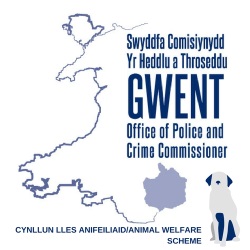 MINUTES OF THE ANIMAL WELFARE MEETING HELD REMOTELY ON 26th APRIL 2021 at 4:00 PMPRESENT: Martyn Evans – Chair - Animal Welfare Visitor (ME)                   Jennifer Deasington Vice Chair – Welfare Visitor (JD)                   Lisa Winnett – Animal Welfare Visitor (LW)                              Gillian Hathaway – Animal Welfare Visitor (GH)                           Louise Crawford - Animal Welfare Co-Ordinator, Dog Trust (LC)                   Martyn Smith - Chief Inspector (MS)                   	Nicola Warren – Scheme Administrator, OPCC (NW)	Ceri Davis – Assistant Scheme Administrator, OPCC (CD)The meeting commenced at 4:02 p.m.Meeting concluded at 4:44pmNotes and ActionsAction1.ApologiesApologies for absence were received from Sergeant Julie Pearse, Caroline Herbert, Elis Park and Anthony Davies.2.Minutes and Actions from Previous MeetingsThe minutes of the last meeting were agreed as a true and accurate record.We noted that all actions had been completed.3.Scheme UpdateNW advised us that visits could resume from May 2021 as restrictions had been reduced and the visits could be conducted outside.  NW confirmed she would circulate the Risk Assessment and Operational Policy to Animal Welfare visitors again as reminder prior to restarting the visits.JD confirmed she would produce a Rota and requested that all visitors provide their availability.The visitors raised their concerns regarding the tenure dates as a number of tenures were due to expire in 2022 which meant a number of experienced Animal Welfare visitors would be leaving the scheme at the same time. NW confirmed the tenure dates would remain in place until a decision on the length of tenure could be confirmed following the Police and Crime Commissioner elections.  The Chair requested an update on the recruitment process.  NW informed us the recruitment process would commence in the coming weeks and the number of new recruits appointed would be dependent on the Commissioner’s decision with regards to the length of the tenure for scheme members.Some members were unsure what their tenure dates were following the extension last year so NW agreed to circulate tenure dates to all members as a reminder. NWAll VisitorsCD4.Operational Update from the Dog SectionMS informed us the dog section had been deployed to Bristol twice in April to assist Avon and Somerset police with “Kill the Bill” protests. These were long operational days for the dogs but with great exercise opportunities available for the animals. No dogs were injured during the deployment.Chief Superintendent Hobrough met with PD Chucky and PD Toby to thank them for some excellent work they had been involved in which had also been shared on social media. MS advised us he anticipated the dogs would be deployed on mutual aid to Devon and Cornwall for the G7 summit and then in November to Glasgow for the United Nations Conference of the Parties (CoP 26) climate change conference. 5.Chair Nomination ResultsNW confirmed there had been a unanimous nomination for the current Chair to remain in post.  ME agreed to accept the nomination this year but advised us that he would not stand as Chair in the following year to ensure other members had the opportunity.6.Any Other BusinessNo other business discussed.7.Date of Next MeetingThe next meeting will be held at 4pm, on the 19th July 2021, to be held remotely via a Teams meeting.  Actions from Meeting dated 26th April 2021Actions from Meeting dated 26th April 2021Minute
NumberActionOwnerUpdate3.NW advised us that visits could resume from May 2021 as restrictions been reduced and the visits could be conducted outside.  NW confirmed she would circulate the Risk Assessment and Operational Policy to Animal Welfare visitors again as reminder prior to restarting the visits.NWRisk Assessment & Operational Policy circulated.Complete3.JD confirmed she would produce a Rota and requested that all visitors provide their availability.All visitorsComplete3.Some members were unsure what their tenure dates were following the extension last year so NW agreed to circulate tenure dates to all members as a reminder. CDTenure dates circulated to all members.Complete.